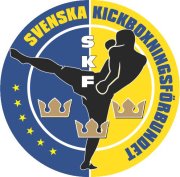 Verksamhetsberättelse 2015
Svenska KickboxningsförbundetFörfattare: Björn Rhodin, vice ordförandeNationell tävlingsstatistik	2Svenska Mästerskapen 2015	3Svenska mästare 2015	3Landslag	4PRO	5Utbildningar	5Styrelse 2015	5Operativa roller 2015	64Nationell tävlingsstatistikAntal matcher under 2015
Siffror inom parentes är skillnaden mot föregående årFull Contact (FC):0 (-1)
Low Kick (LK): 11 (-7)
K1-style (K1): 54 (-8)
Light Contact (LC): 44 (+10)
Kick Light (KL): 136 (-60)
Junior Kickboxning (JK): 2 (+1)
Junior Kickboxning Low Kick (JKLK): 0 (0)

Totalt: 247 (-28)
Antal RSC-H (Referee Stops Contest – Head): 3 (-1)Vi ser under året en fortsatt negativ trend som har föranlett styrelsen till mycket diskussioner och vägval för att bryta trenden och istället öka antalet tävlingar och matcher. Förbundsstyrelsen ser framförallt ett minskat antal arrangörer till tävlingar runt om i landet. 
Styrelsen genomför en enkätstudie som inte visar något konklusivt men som ändå talar om en önskan om förenkling i arrangemanget bland föreningarna men också om avsaknaden av intitiativtagare lokalt. I verksamhetsplanen för 2016 läggs mycket energi, insatser och ekonomi åt att bryta den negativa trenden och istället öka antal tävlingar igen. Sedan hösten 2015 sanktionerar Svenska kickboxningsförbundet också tävlingsformen Allstyle. 
Deras tävlingsstatistik ser ut enligt följandeAllstyle - 76 (I/U) Antal RSC-H (Referee Stops Contest – Head): 1 (I/U)Svenska Mästerskapen 20152015 års mästerskaps arrangerades av Stockholm Kickboxning i deras egna lokaler i Stockholm. Svenska mästare 2015LandslagLandslaget har under 2015 genomfört några landslagssamlingar, samt deltagit på följande mästerskap
VM K1/LK och KL i Belgrad, Serbien 24 oktober - 1 november.
Camila Rivarola, -56kg K1 Camila tog här ett brons.
Dalia Ali, -56kg LK Dalia tog här ett brons.
Oscar Andersson, -69kg KL
Jennifer Österlin, -70kg K1 Jennifer tog här ett brons.
Remy Zanga, -75kg K1
Mona Salehi, -55kg KL
Martin Koll, -71kg LK

Landslagsledningen i Serbien bestod av
Magnus Segerberg, landslagsansvarig/coach
Björn Rhodin, Official/Fysio
Olof Pettersson, Coach LC
Mikael Bäckström, Assisterande coach
Hayes Jemide, coach FC
Totalt tog Sverige 3 brons på VM i Serbien.

VM LC Dublin, Irland 21-29 November
Thomas Heiderup, -63kg LCv brons
Madeleine Palmersjö -60kg LC
Sabrina Sedin Roskvist +65kg LCv
Mikael Bäckström -94kg LCv
Coacher var Olof Pettersson samt Mikael Bäckström.
Sverige fick här med sig ett brons.

Hayes Jemide valde efter VM att avgå som förbundskapten efter några framgångsrika år.
I samband med detta valde förbundet att ändra om lite kring ledningen, vilket innebar att Magnus Segerberg fick den nya rollen som headcoach för alla discipliner.
Mästargradering2015-08-29 testade sju aspiranter för 1 dan och fem erhöll graden. 
Det utdelades också högre grader i form av två utövare som erhöll 2 dan. 

PRO
2015 var ett mycket framgångsrikt tävlingsår för svensk professionell kickboxning. Under året så fick förbundet ett utökat tillstånd för pro av Länsstyrelsen i Örebro som tillåter en uppdelning i B-klass (semi-pro) och A-klass (full pro) samt tillåtelse att arrangera matcher med en matchlängd om 5x3 minuter. 

Under året så arrangerades fem proffsgalor i Sverige, varav en sändes på internationell television, med sammanlagt 32 proffsmatcher. Ett flertal svenskar rönte stora framgångar som proffs under året. Nedan är titeltagare från både svenska och internationella galor under året: 

- Svensk WKN pro-mästare K1 76,200 kg Meran Zangana, Sweden Top Team. 
- Svensk WKN pro-mästare Lowkick 76,200 kg Malik Sellam, Malmö Boxing Academy. 
- Svensk WKN pro-mästare K1 79,400 kg Jian Amiri, Tullinge Muaythai. 
- Skandinavisk WKN pro-mästare K1 76,200 kg Meran Zangana, Sweden Top Team. 
- Skandinavisk WKN pro-mästare K1 69,900 kg Abdou Karim Chorr, Sweden Top Team. 
- Nordisk WAKO pro-mästare K1 71,800 kg Remy Zanga, Stockholm Kickboxning. 
- Europeisk WKN pro-mästare K1 69,900 kg Abdou Karim Chorr, Sweden Top Team. 
- Europeisk WKN pro-mästare K1 66,700 kg Kittisak Noiwibon, Real Fighter. 
- Internationell WKN semipro-mästare K1 60,300 kg Sandra Bengtsson, OneChai Muaythai. 
- Internationell WKN semipro-mästare K1 62,100 kg Hussein Ibrahim, Sweden Top Team. 
- WKN pro-världsmästare K1 62,100 kg Hamza Bougamza, Rinkeby Muaythai.Styrelse 2015Ordförande – Håkan OzanVice Ordförande – Karin Edenius som vid föräldrarledigheten ersattes av Björn RhodinSekreterare – Magnus TrommestadKassör – Magnus SegerbergLedamot – Björn RhodinLedamot – Madleine KrokstädeSuppleant – Joakim BergwallSuppleant – Camilla Jörnheim.Operativa roller 2015Tävlingsansvarig: Madeleine KrokstädeKommunikationsansvarig: Karin Edenius, ersattes av Joakim Bergwall vid föräldrarledighetLandslagsansvarig: Magnus SegerbergRingdomaransvarig: Martin Eisengarten och Fredrik HolmgrenPoängdomaransvarig: Mikael BerghGraderingsansvarig: Björn RhodinUtbildningsansvarig: Björn RhodinPRO-ansvarig: Håkan OzanK1 -81kg1:a August Asztely; Fighter Kickboxningsförening 1:a August Asztely; Fighter Kickboxningsförening 1:a August Asztely; Fighter Kickboxningsförening 1:a August Asztely; Fighter Kickboxningsförening 1:a August Asztely; Fighter Kickboxningsförening KL -69kg1:a Oscar Andersson; Göteborgs kickboxningsklubb1:a Oscar Andersson; Göteborgs kickboxningsklubb1:a Oscar Andersson; Göteborgs kickboxningsklubb1:a Oscar Andersson; Göteborgs kickboxningsklubb1:a Oscar Andersson; Göteborgs kickboxningsklubbK1 -60kg 1:a Timmoi Lawako; Klubb Sweden Top Team 1:a Timmoi Lawako; Klubb Sweden Top Team 1:a Timmoi Lawako; Klubb Sweden Top Team 1:a Timmoi Lawako; Klubb Sweden Top Team K1 -71kg1:a Martin Koll; Fighter Kickboxningsförening1:a Martin Koll; Fighter Kickboxningsförening1:a Martin Koll; Fighter Kickboxningsförening1:a Martin Koll; Fighter KickboxningsföreningK1 -67kg1:a Christian Odesho; Klubb Sweden Top Team1:a Christian Odesho; Klubb Sweden Top Team1:a Christian Odesho; Klubb Sweden Top Team1:a Christian Odesho; Klubb Sweden Top Team1:a Christian Odesho; Klubb Sweden Top TeamKL -55kg1:a Jonna Sundling; Jönköpings Kickboxningsklubb 1:a Jonna Sundling; Jönköpings Kickboxningsklubb 1:a Jonna Sundling; Jönköpings Kickboxningsklubb 1:a Jonna Sundling; Jönköpings Kickboxningsklubb 1:a Jonna Sundling; Jönköpings Kickboxningsklubb KL -74kg1:a Joacim Bergvall; Fighter Kickboxningsförening 1:a Joacim Bergvall; Fighter Kickboxningsförening 1:a Joacim Bergvall; Fighter Kickboxningsförening 1:a Joacim Bergvall; Fighter Kickboxningsförening 1:a Joacim Bergvall; Fighter Kickboxningsförening KL +70kg1:a Dorothea Schander; Fighter Kickboxningsförening 1:a Dorothea Schander; Fighter Kickboxningsförening 1:a Dorothea Schander; Fighter Kickboxningsförening 1:a Dorothea Schander; Fighter Kickboxningsförening 1:a Dorothea Schander; Fighter Kickboxningsförening K1 -81kg1:a Jian Amiri; Tullinge Muay Thai thaiboxningsförening 1:a Jian Amiri; Tullinge Muay Thai thaiboxningsförening 1:a Jian Amiri; Tullinge Muay Thai thaiboxningsförening 1:a Jian Amiri; Tullinge Muay Thai thaiboxningsförening 1:a Jian Amiri; Tullinge Muay Thai thaiboxningsförening 1:a Jian Amiri; Tullinge Muay Thai thaiboxningsförening K1 -60kg1:a Bella Backe; Stockholms Kickboxningsklubb 1:a Bella Backe; Stockholms Kickboxningsklubb 1:a Bella Backe; Stockholms Kickboxningsklubb 1:a Bella Backe; Stockholms Kickboxningsklubb 1:a Bella Backe; Stockholms Kickboxningsklubb KL -60kg1:a Julia Sautter; Fighter Kickboxningsförening 1:a Julia Sautter; Fighter Kickboxningsförening 1:a Julia Sautter; Fighter Kickboxningsförening 1:a Julia Sautter; Fighter Kickboxningsförening 1:a Julia Sautter; Fighter Kickboxningsförening K1 -56kg1:a Camila Rivarola; Stockholms Kickboxningsklubb 1:a Camila Rivarola; Stockholms Kickboxningsklubb 1:a Camila Rivarola; Stockholms Kickboxningsklubb 1:a Camila Rivarola; Stockholms Kickboxningsklubb 1:a Camila Rivarola; Stockholms Kickboxningsklubb KL -79kg1:a Tommy Sand; Fighter Kickboxningsförening 1:a Tommy Sand; Fighter Kickboxningsförening 1:a Tommy Sand; Fighter Kickboxningsförening 1:a Tommy Sand; Fighter Kickboxningsförening 1:a Tommy Sand; Fighter Kickboxningsförening K1 -75kg1:a Remy Zanga; Stockholms Kickboxningsklubb 1:a Remy Zanga; Stockholms Kickboxningsklubb 1:a Remy Zanga; Stockholms Kickboxningsklubb 1:a Remy Zanga; Stockholms Kickboxningsklubb 1:a Remy Zanga; Stockholms Kickboxningsklubb K1 -81kg1:a Jian Amiri; Tullinge Muay Thai thaiboxningsförening1:a Jian Amiri; Tullinge Muay Thai thaiboxningsförening1:a Jian Amiri; Tullinge Muay Thai thaiboxningsförening1:a Jian Amiri; Tullinge Muay Thai thaiboxningsförening1:a Jian Amiri; Tullinge Muay Thai thaiboxningsföreningKL -63kg1:a Sami Cacan, Stockholm Kickboxning1:a Sami Cacan, Stockholm Kickboxning1:a Sami Cacan, Stockholm Kickboxning1:a Sami Cacan, Stockholm Kickboxning